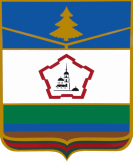 Р О С С И Й С К А Я      Ф Е Д Е Р А Ц И ЯБРЯНСКАЯ ОБЛАСТЬКОНТРОЛЬНО-СЧЕТНАЯ ПАЛАТАПОЧЕПСКОГО РАЙОНАОктябрьская площадь, д. 3-а, г. Почеп, 243400Тел. (48345)3-07 -31, Факс (848345) 3-07-31ИНН 3252501184   КПП 325201001 УФК по Брянской областиКонтрольно-счетная палата Почепского района л/с 03273Ц0395024.07.2019     № 1ЗАКЛЮЧЕНИЕна проект муниципальной программы «Капитальный ремонт обелиска в п. Октябрьский Почепского района Брянской области».                                                      Контрольно-счетной палатой Почепского района, в лице председателя Молодожён Л.И., в соответствии с Бюджетным кодексом Российской Федерации, Положением о Контрольно-счетной палате Почепского района, Соглашением о передаче полномочий контрольно-счетного органа поселения (ввиду его отсутствия) по осуществлению внешнего муниципального финансового контроля Контрольно-счетной палате Почепского района от 29.12.2018 года рассмотрен проект муниципальной программы «Капитальный ремонт обелиска в п. Октябрьский Почепского района Брянской области» (далее – Программа).                                                 Проект подготовлен Бакланской сельской администрацией и представлен в Контрольно-счётную палату Почепского района в составе: 1) Проект постановления Бакланской администрации об утверждении Программы;2) Программа и паспорт муниципальной программы – на 4 листах;3) План мероприятий муниципальной Программы на 1 листе.В результате экспертизы установлено: Программа разработана в соответствии со статьей 179 Бюджетного Кодекса РФ. Основными целями Программы являются:- патриотическое воспитание граждан, сохранение памяти о защитниках Родины;- комплексное решение проблем, связанных с ремонтом и благоустройством обелиска на территории Бакланского сельского поселения Почепского района Брянской области;- сохранение культурного потенциала   Бакланского сельского поселения;- приведение в надлежащее состояние объекта;- активизация участия жителей, поддержка инициатив жителей в решении вопросов местного значения;Общий планируемый объем расходов на выполнение мероприятий по Программе предусмотрен в размере 840,4 тыс. рублей, в том числе:2019 год – 840,4 тыс. рублей;Выполнение Программы предполагается осуществить в 2019 году.В качестве замечаний к предложенному проекту Программы Контрольно-счетная палата отмечает следующее. - Согласно пункту 19 «Порядка разработки, реализации и оценки эффективности муниципальных и ведомственных целевых программ Бакланского сельского поселения», утвержденного постановлением Бакланской сельской администрации от  №. муниципальные программы, предлагаемые к реализации начиная с очередного финансового года, подлежат утверждению не позднее 31 декабря текущего финансового года. В нарушение указанных требований проектом постановления предлагается утвердить муниципальную программу «Капитальный ремонт обелиска в п. Октябрьский Почепского района Брянской области» с 1 июля 2019 года.- представленный проект Программы:- в нарушение статьи 179 Бюджетного кодекса не содержит целевых показателей эффективности, а также порядок оценки эффективности Программы;- не разработаны механизмы мониторинга реализации Программы.- информация о проекте не размещена на официальном сайте Бакланской сельской администрации.По итогам экспертизы проекта программы «Капитальный ремонт обелиска в п. Октябрьский Почепского района Брянской области» Контрольно-счетная палата Почепского района рекомендует:- доработать представленный проект Программы (внести изменения) с учетом замечаний, изложенных в настоящем заключении;- при разработке муниципальных программ соблюдать требования муниципального правового акта «Порядок разработки, реализации и оценки эффективности муниципальных и ведомственных целевых программ Бакланского сельского поселения», утвержденного постановлением Бакланской сельской администрации от  №.ПредседательКонтрольно-счетной палатыПочепского района                                                                             Л.И. МолодоженБИК 041501001   ОТДЕЛЕНИЕ г.БРЯНСК   р/с 40204810600000100146